МАКЕДОНСКИ ЈАЗИК - Повтори по линиите- пишување линии  стр.86Во учебникот на стр.86 го разгледуваат цртежот и  кажауваат што е нацртано со различните видови линии.  Кои видови на линии се користени за цртање на  куќата,  оградата,  облаците, сонцето,  патеката,  дрвјата?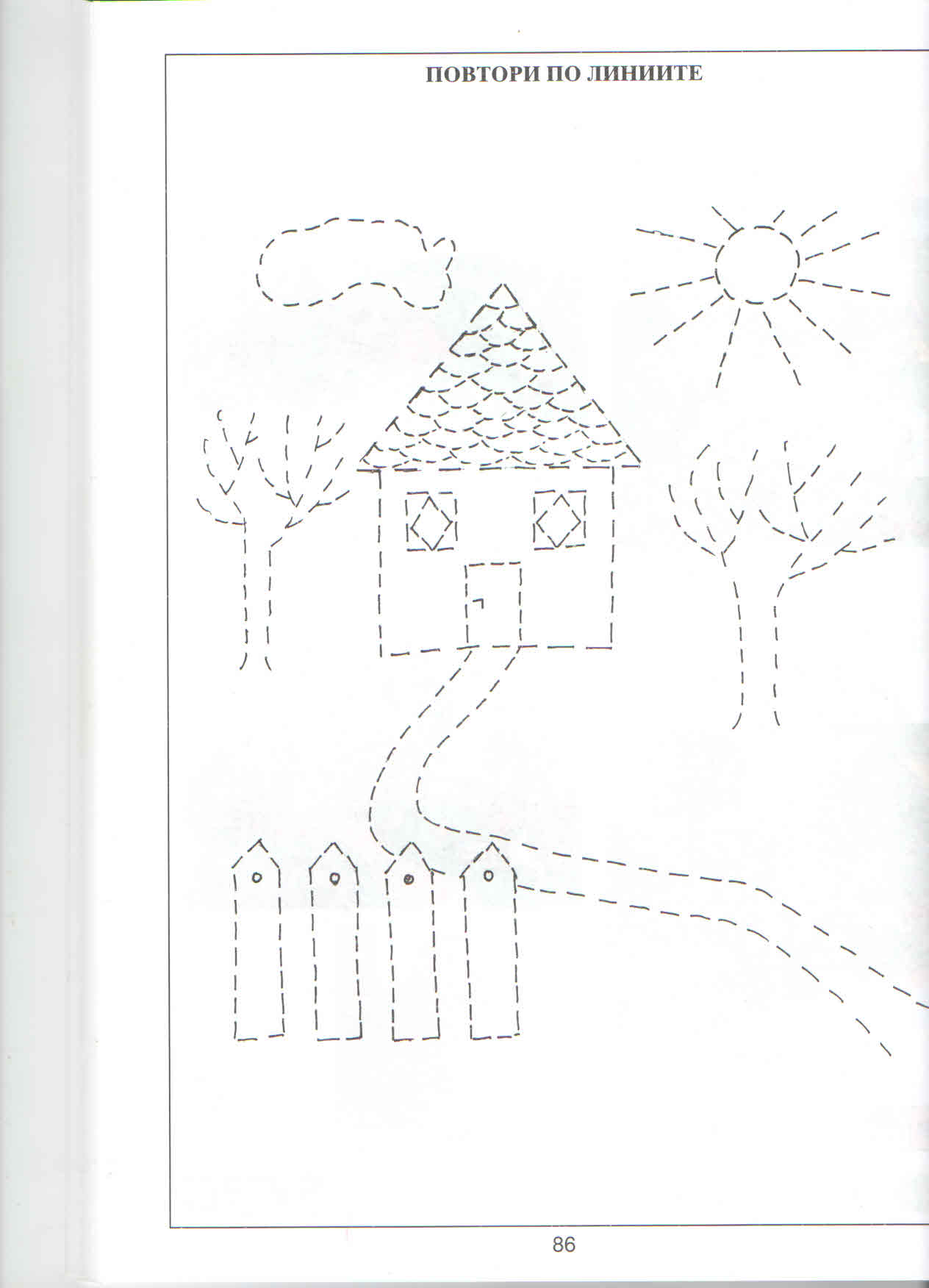 Со молив   повторуваат по линиите нацртани во учебникот на стр.86 и го бојат цртежот, ги мотивира , потикнува  и ги активира  за самостојна работа..